Комитет образования и науки администрации г. Новокузнецка(КОиН администрации г. Новокузнецка)Муниципальное бюджетное дошкольное образовательное учреждение«Детский сад №221»(МБДОУ «Детский сад №221»)654059, Россия, Кемеровская область, улица 40 лет ВЛКСМ, Дом 118-АТел. 8-(3843)-54 -93-72, E-mail: det_sad_221@mail.ruСЦЕНАРИЙ МЕРОПИЯТИЯ«ДЕНЬ ПОБЕДЫ»Для детей старшего дошкольного возраста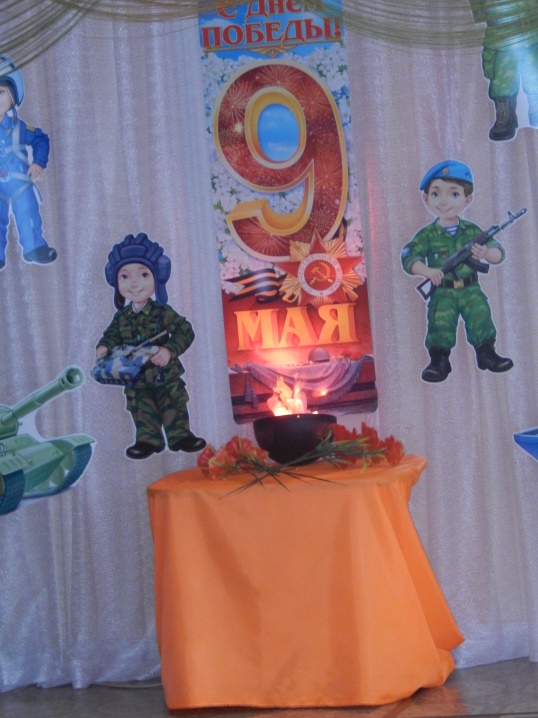 Выполнил: музыкальный руководитель, Ситникова А. В.Новокузнецкий городской округ,2022Цель – Развитие патриотических чувств и у детей старшего дошкольного возраста. Звучит музыка- дети маршем заходят в зал, садятся на местаВед -Наступает долгожданный праздник – День Победы! 9 мая 1945 года закончилась Великая отечественная война с немецкими захватчиками. Звучит музыка-фонВед -День Победы – праздник долгожданный, мирная небес голубизна.Помнят на земле народы, страны, в этот день закончилась война.Вспоминают наши деды про былые времена.Надевают в честь победы боевые ордена.Встань пораньше, утром рано, выйди в город, погляди.Как шагают ветераны с орденами на груди.За страну родную люди отдавали жизнь свою,Никогда мы не забудем, павших в доблестном бою!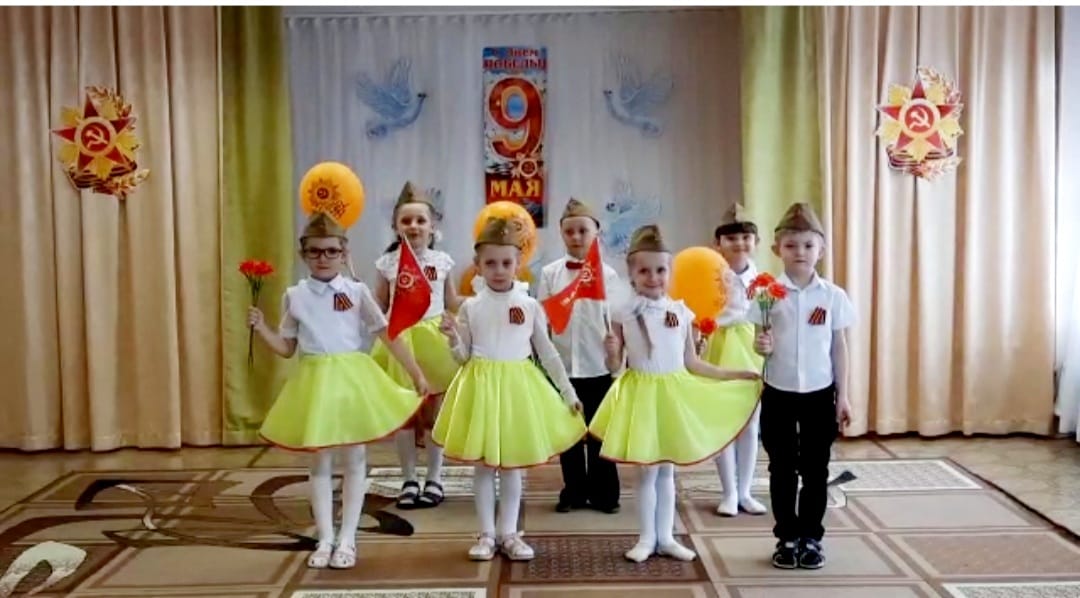 СтихиВед – Мы с благодарностью вспоминаем наших воинов, защитников, отстоявших мир в жестокой битве. Всем воинам той войны мы обязаны жизнью и мирным небом над головой. Вечная им слава!Наступает минута молчания..Звучит – минута молчанияВед- Горит огонь у обелиска, березы в тишине стоят.Цветы склоним мы низко, низко,Почтив минутой память всех солдат!Восп. раздает цветыВед – Сейчас начинается возложение цветов к вечному огнюЗвучит музыка- дети возлагают цветы к вечному огнюВед – Предлагаю ребятам из ст.гр. посадить клумбу с красивыми цветами, в память о погибших воинах.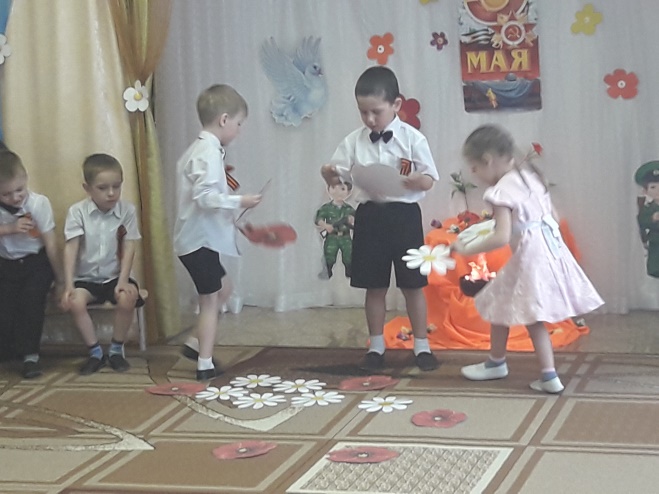 Игра «Посади цветы»Вед – Предлагаю ребятам подг.гр.-  посадить клумбу цифрой-9.А почему 9?Вед- Давайте посмотрим небольшой фильм про войну.Слайд – « О той войне»Вед – Какими должны были быть солдаты, чтобы победить на войне?Дети- Сильными, ловкими, смелыми.Вед – Давайте сейчас вы покажете, какие вы можете быть сильными, ловкими, когда будете передавать ружье.Игра «Передай ружье»Вед – Несколько лет назад, во время празднования Дня Победы, стало традицией выстраиваться в колонну с фотографиями своих родственников, погибших на войне. Как называется такое шествие?Дети- Бессмертный полк.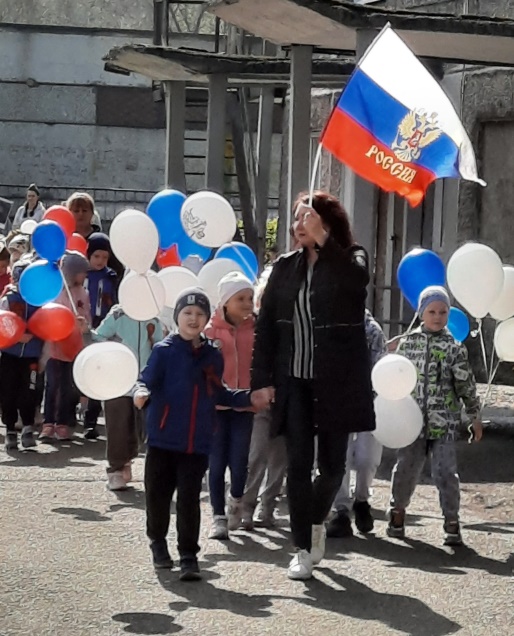 Вед – Правильно. И в нашем детском саду сегодня пройдет колонна, которая называется «Бессмертный полк». А сейчас я предлагаю посмотреть фильм про «Бессмертный полк».Слайд – «Бессмертный полк»Звучит музыка- фонВед –Война закончилась и пушки замолчали,И годы сгладили Великую беду.А мы живем! И мы опять весну встречаем,Встречаем День Победы- лучший день в году!Звучит музыка- песня- выход из зала